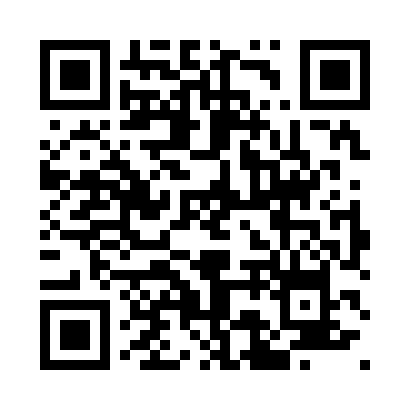 Prayer times for Godarbil, BangladeshMon 1 Apr 2024 - Tue 30 Apr 2024High Latitude Method: NonePrayer Calculation Method: University of Islamic SciencesAsar Calculation Method: ShafiPrayer times provided by https://www.salahtimes.comDateDayFajrSunriseDhuhrAsrMaghribIsha1Mon4:305:4411:553:196:067:202Tue4:295:4311:543:196:067:203Wed4:285:4211:543:196:067:214Thu4:275:4111:543:186:067:215Fri4:265:4111:533:186:077:226Sat4:255:4011:533:186:077:227Sun4:245:3911:533:176:077:228Mon4:235:3811:533:176:087:239Tue4:225:3711:523:176:087:2310Wed4:215:3611:523:166:087:2411Thu4:205:3511:523:166:097:2412Fri4:195:3511:523:156:097:2513Sat4:185:3411:513:156:097:2514Sun4:175:3311:513:156:107:2515Mon4:165:3211:513:146:107:2616Tue4:155:3111:513:146:107:2617Wed4:145:3011:503:136:117:2718Thu4:135:3011:503:136:117:2719Fri4:125:2911:503:136:117:2820Sat4:125:2811:503:126:127:2821Sun4:115:2711:503:126:127:2922Mon4:105:2711:493:116:127:2923Tue4:095:2611:493:116:137:3024Wed4:085:2511:493:116:137:3025Thu4:075:2511:493:106:137:3126Fri4:065:2411:493:106:147:3127Sat4:055:2311:483:096:147:3228Sun4:055:2211:483:096:147:3329Mon4:045:2211:483:096:157:3330Tue4:035:2111:483:086:157:34